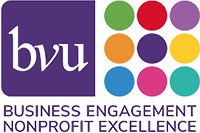 SAMPLE BOARD COMMITTEE DESCRIPTIONGovernance CommitteeObjectiveThe Governance Committee ensures that the board functions at the highest level of effectiveness through a year round concerted effort.  Assesses board structure and composition; establishes a statement of expectations for board members; facilitates and evaluates the contribution of each board member; recruits and engages new board members; nominates a slate of officers; develops and implements an orientation for new board members (with the executive director) and ongoing board education; and makes recommendations to enhance governance.RoleDetermines the ideal composition of the board based on institutional goals, objectives, and challenges; determines skills and qualities needed as well as diversity and constituent representationEvaluates actual composition of board compared to the ideal; identifies, cultivates and recruits candidates who have the skills and qualities needed; prepares and integrates new board members into the board to ensure that they are fully engagedEstablishes and articulates expectations of board members; evaluates level of involvement and institutional leadership and support provided by each and every board member; gives feedback to board members to ensure that each member fully participatesDevelops a board manual for board members (with assistance from chief executive) and ensures that it is updated annuallyDevelops and implements board orientation for new board members (with chief executive)Ensures that there is ongoing education to the board regarding key issues facing the organization; this education can be conducted prior to or during board meetings or on special occasionsPlans for leadership development and successionSubmits nominations to board for election – officers, new board candidates, and candidates qualified for elections to additional termsEvaluates the governing structure of the board or every couple of years or when a new strategic plan is developed -- in order to ensure that the board is sufficiently organized to do its workDetermines when to have a full board assessment retreat to involve all board members in evaluating the board’s effectiveness and recommending ways to enhance governanceComposition:Appointed by the chair in consultation with the chief executiveChaired by experienced board member who is knowledgeable on issues of governanceIncludes several committee members who are knowledgeable regarding governance, strategic issues, community needs, have relationships with a significant number of people in the community, and represent diverse backgrounds and constituenciesStaffed by chief executiveMeets 3-4 times a year as necessaryRole of THE Chair:Lead and guide work of committeeReport directly to board chair and relate directly to chief executiveCollaborate with chief executive and chair to identify key issues for committee study and deliberation and to set committee agendasEnsure that committee members are properly and well informed, that meetings are productive and records maintainedAssign tasks to committee members as appropriateReport to board regarding committee’s deliberations and recommendations